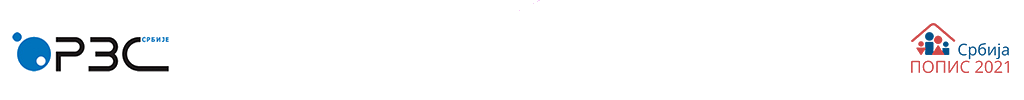 Подручно одељење: Ниш Општина: Гаџин ХанДатум и време израде извештаја: 11.8.2022. 13:00Ред. бр.Насељено место/КластерРедни број пријавеИме и презимеДатум рођењаУкупан број бодова које је кандидат оствариоКандидат се позива на предају документације и тестирањеАдреса, датум и време тестирања1РавнаДубрава6819НИКОЛА СТАМЕНКОВИЋ9.12.1995.14ДАСАЛА СО БР. 35, ГАЏИН ХАН, МИЛОША ОБИЛИЋА 42,15.08.2022. 09:002Велики Вртоп, Мали Вртоп20338ВЛАСТИМИР ДИНИЋ13.10.1958.13ДАСАЛА СО БР. 35, ГАЏИН ХАН, МИЛОША ОБИЛИЋА 42,15.08.2022. 09:003Велики Вртоп, Мали Вртоп21729ALEKSANDAR DJORDJEVIC6.10.2000.10ДАСАЛА СО БР. 35, ГАЏИН ХАН, МИЛОША ОБИЛИЋА 42,15.08.2022. 09:004Велики Вртоп, Мали Вртоп25286ВЕЛИБОР МИЛЕНКОВИЋ29.1.1961.3ДАСАЛА СО БР. 35, ГАЏИН ХАН, МИЛОША ОБИЛИЋА 42,15.08.2022. 09:005ГорњеДраговље6536СТЕФАНИЈА ЗДРАВКОВИЋ9.1.2001.12ДАСАЛА СО БР. 35, ГАЏИН ХАН, МИЛОША ОБИЛИЋА 42,15.08.2022. 09:006Гаре,Сопотница32213ЈОВАНА НИКОЛИЋ23.2.2001.12ДАСАЛА СО БР. 35, ГАЏИН ХАН, МИЛОША ОБИЛИЋА 42,15.08.2022. 09:00Ред. бр.Насељено место/КластерРедни број пријавеИме и презимеДатум рођењаУкупан број бодова које је кандидат оствариоКандидат се позива на предају документације и тестирањеАдреса, датум и време тестирања7ДоњиДушник14831ДРАГАНА ПЕТКОВИЋ13.1.1988.12ДАСАЛА СО БР. 35, ГАЏИН ХАН, МИЛОША ОБИЛИЋА 42,15.08.2022. 09:008ДоњиДушник27744MARIJANA CVETKOVIĆ19.3.1979.10ДАСАЛА СО БР. 35, ГАЏИН ХАН, МИЛОША ОБИЛИЋА 42,15.08.2022. 09:009Горњи Душник, Миљковац14380BILJANA STEVANOVIC10.3.1972.10ДАСАЛА СО БР. 35, ГАЏИН ХАН, МИЛОША ОБИЛИЋА 42,15.08.2022. 09:0010Горњи Душник, Миљковац12859MILICA STEVANOVIC9.6.1993.5ДАСАЛА СО БР. 35, ГАЏИН ХАН, МИЛОША ОБИЛИЋА 42,15.08.2022. 09:0011Марина Кутина, Чагровац4412МАРЈАН МАРКОВИЋ3.4.1988.14ДАСАЛА СО БР. 35, ГАЏИН ХАН, МИЛОША ОБИЛИЋА 42,15.08.2022. 09:0012Ново Село, Топоница11263JАСМИНА СТОЈАНОВИЋ26.6.1963.12ДАСАЛА СО БР. 35, ГАЏИН ХАН, МИЛОША ОБИЛИЋА 42,15.08.2022. 09:0013Горњи Барбеш, Дукат, Доњи Барбеш11887АЊА ЖИВКОВИЋ12.3.2002.12ДАСАЛА СО БР. 35, ГАЏИН ХАН, МИЛОША ОБИЛИЋА 42,15.08.2022. 09:0014Горњи Барбеш, Дукат, Доњи Барбеш36452ДРАГОСЛАВ ЦВЕТАНОВИЋ2.5.1958.12ДАСАЛА СО БР. 35, ГАЏИН ХАН, МИЛОША ОБИЛИЋА 42,15.08.2022. 11:00Ред. бр.Насељено место/КластерРедни број пријавеИме и презимеДатум рођењаУкупан број бодова које је кандидат оствариоКандидат се позива на предају документације и тестирањеАдреса, датум и време тестирања15Горњи Барбеш, Дукат, Доњи Барбеш29404МИЛИСАВ ЗДРАВКОВИЋ28.3.1952.7ДАСАЛА СО БР. 35, ГАЏИН ХАН, МИЛОША ОБИЛИЋА 42,15.08.2022. 11:0016Горњи Барбеш, Дукат, Доњи Барбеш9695ДАНИЈЕЛА ЖИВКОВИЋ9.12.1976.7ДАСАЛА СО БР. 35, ГАЏИН ХАН, МИЛОША ОБИЛИЋА 42,15.08.2022. 11:0017Горњи Барбеш, Дукат, Доњи Барбеш31443MILAM TASIĆ30.9.1976.	5ДАСАЛА СО БР. 35, ГАЏИН ХАН, МИЛОША ОБИЛИЋА 42,15.08.2022. 11:0018Виландрица, Горње Власе1700ЗОРАН СТОЈИЉКОВИЋ14.12.1970.5ДАСАЛА СО БР. 35, ГАЏИН ХАН, МИЛОША ОБИЛИЋА 42,15.08.2022. 11:0019Виландрица, Горње Власе21280ЖАКЛИНА МИЛИЋ20.9.1975.3ДАСАЛА СО БР. 35, ГАЏИН ХАН, МИЛОША ОБИЛИЋА 42,15.08.2022. 11:0020Тасковићи6017НИКОЛА МИТИЋ23.5.1991.15ДАСАЛА СО БР. 35, ГАЏИН ХАН, МИЛОША ОБИЛИЋА 42,15.08.2022. 11:0021Гркиња31061МАРИО ЋОПИЋ6.8.1982.12ДАСАЛА СО БР. 35, ГАЏИН ХАН, МИЛОША ОБИЛИЋА 42,15.08.2022. 11:0022ГаџинХан10858САША ЂОКИЋ13.1.1984.15ДАСАЛА СО БР. 35, ГАЏИН ХАН, МИЛОША ОБИЛИЋА 42,15.08.2022. 11:0023ГаџинХан21973	JОВАНА ТАСИЋ22.3.1997.	15ДАСАЛА СО БР. 35, ГАЏИН ХАН, МИЛОША ОБИЛИЋА 42,Ред. бр.Насељено место/КластерРедни број пријавеИме и презимеДатум рођењаУкупан број бодова које је кандидат оствариоКандидат се позива на предају документације и тестирањеАдреса, датум и време тестирања15.08.2022. 11:0024ГаџинХан40538НАТАЛИЈАМИТИЋ4.12.2000.	13ДАСАЛА СО БР. 35, ГАЏИН ХАН, МИЛОША ОБИЛИЋА 42,15.08.2022. 11:0025ГаџинХан31390	KAJASAVIĆ2.12.1966.	12ДАСАЛА СО БР. 35, ГАЏИН ХАН, МИЛОША ОБИЛИЋА 42,15.08.2022. 11:0026ГаџинХан33650НИКОЛА ТОМОСКИ25.5.2002.12ДАСАЛА СО БР. 35, ГАЏИН ХАН, МИЛОША ОБИЛИЋА 42,15.08.2022. 11:0027ГаџинХан5346АНАСТАСИЈАJОВАНОВИЋ10.8.2003.12ДАСАЛА СО БР. 35, ГАЏИН ХАН, МИЛОША ОБИЛИЋА 42,15.08.2022. 13:0028ГаџинХан24848ОГЊЕН ИЛИЋ20.10.2003.12ДАСАЛА СО БР. 35, ГАЏИН ХАН, МИЛОША ОБИЛИЋА 42,15.08.2022. 13:0029ГаџинХан28457МИХАЈЛО МИЛИЋ26.8.2003.	12ДАСАЛА СО БР. 35, ГАЏИН ХАН, МИЛОША ОБИЛИЋА 42,15.08.2022. 13:0030ГаџинХан20350АНЂЕЛА ПЕТКОВИЋ14.2.2001.12ДАСАЛА СО БР. 35, ГАЏИН ХАН, МИЛОША ОБИЛИЋА 42,15.08.2022. 13:0031ГаџинХан21112САНДРА МИЉКОВИЋ28.8.1996.12ДАСАЛА СО БР. 35, ГАЏИН ХАН, МИЛОША ОБИЛИЋА 42,15.08.2022. 13:00Ред. бр.Насељено место/КластерРедни број пријавеИме и презимеДатум рођењаУкупан број бодова које је кандидат оствариоКандидат се позива на предају документације и тестирањеАдреса, датум и време тестирања32ГаџинХан13087ГОРДАНА МИТИЋ14.8.1955.	9ДАСАЛА СО БР. 35, ГАЏИН ХАН, МИЛОША ОБИЛИЋА 42,15.08.2022. 13:0033ГаџинХан10806НЕМАЊА РАДОЊИЋ16.2.1994.8ДАСАЛА СО БР. 35, ГАЏИН ХАН, МИЛОША ОБИЛИЋА 42,15.08.2022. 13:0034ГаџинХан7348ДАРКО МИЛОШЕВИЋ22.8.1986.8ДАСАЛА СО БР. 35, ГАЏИН ХАН, МИЛОША ОБИЛИЋА 42,15.08.2022. 13:0035ГаџинХан32033СВЕТЛАНАСАВИЦ7.9.1958.	8ДАСАЛА СО БР. 35, ГАЏИН ХАН, МИЛОША ОБИЛИЋА 42,15.08.2022. 13:0036ГаџинХан15762НИКОЛА МИТИЋ28.10.1995.	7ДАСАЛА СО БР. 35, ГАЏИН ХАН, МИЛОША ОБИЛИЋА 42,15.08.2022. 13:0037ГаџинХан7043ТОНИ СТАНКОВИЋ25.5.1967.7ДАСАЛА СО БР. 35, ГАЏИН ХАН, МИЛОША ОБИЛИЋА 42,15.08.2022. 13:0038ГаџинХан19630	NIKOLA ILIC5.7.2001.3ДАСАЛА СО БР. 35, ГАЏИН ХАН, МИЛОША ОБИЛИЋА 42,15.08.2022. 13:00